Анализ работы музейной комнаты истории колледжаАнализ работы музейной комнаты ГБПОУ МО « Коломенский аграрный колледж» на 2018/2019  учебный год.Бесценно значение музейной комнаты в создании особого микроклимата в колледже, доброго настроя в душах студентов. Наш музей – это история жизни колледжа, тесно связанная с жизнью Родины и родного города Коломна.Сегодня воспитательная работа организуется и проводится с учетом историко-краеведческого направления, возможностей и условий реализации исследовательской деятельности студентов.Была  разработана программа развития музея колледжа, которая реализует основную цель: «Сохранить память о прошлом, сберечь историю нашего учебного заведения и воспитывать у студентов и выпускников гордость за наш колледж.В программу развития работы музейной комнаты входят такие задачи, как:Приобщать студентов колледжа к историческому и духовному прошлому нашего учебного заведения.Повышать уровень знаний студентов по истории колледжа, краеведению и культуре.Создавать условия для активизации научно-исследовательской работы студентов.Увековечить  память защитников Отечества – преподавателей и студентов колледжа, укреплять связь поколений и воспитывать в студентах на примерах лучших традиций нашего учебного заведения. 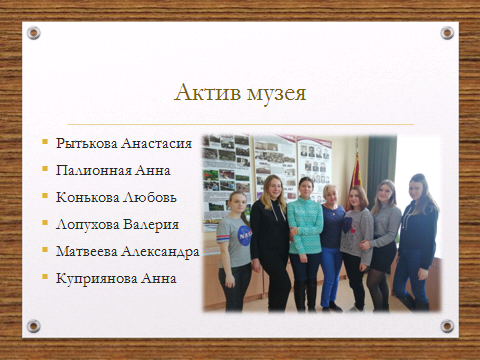 В работе музейной комнаты  со студентами  мною применялись  следующие принципы:Принцип личностно - ориентированного подхода, позволяющего поддерживать процессы саморазвития, самореализации личности студентов.Принцип педагогической поддержки, который предполагает деятельность педагогов по оказанию  помощи ребятам. Принцип самовыражения участников образовательного процесса.Принцип научности, который позволяет достичь высокого уровня достоверности информации.Принцип системности.Работа в музейной комнате  ведется по следующим направлениям:экскурсионная работа;организационно-массовая работа;научно-исследовательская работа;методическая работа;работа с фондами музея. 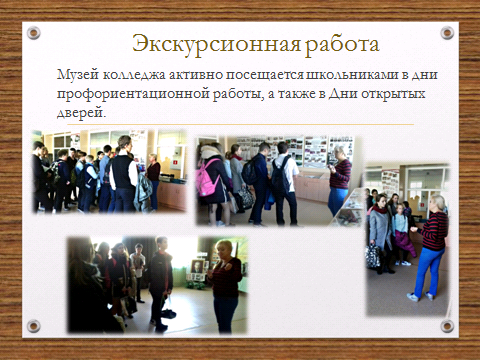 Музей колледжа активно посещается школьниками в дни профориентационной работы, а также в Дни открытых дверей. Разработаны материалы к тематическим беседам, мероприятиям колледжа и экскурсиям. Ежегодно проводится более 80 экскурсий. Музей колледжа посещают сотни гостей. Посещение музея колледжа организуется для  участников региональных олимпиад. Активно проводятся экскурсии в музей колледжа в дни встречи с выпускниками.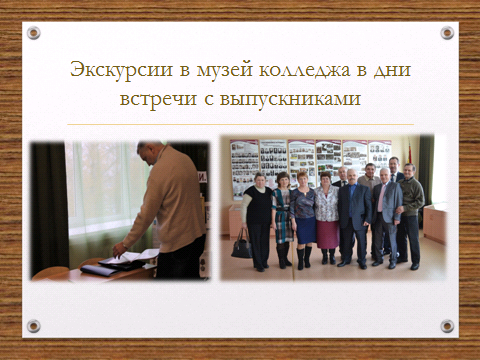 Научно-исследовательская работа в музее строится на формирование навыков исследовательской деятельности ребят. Творческие работы студентов приобщают к исследовательской деятельности способствует развитию любознательности и творчества.Был разработан новый материал по истории колледжа. Активно ведется проектная деятельность на базе музейной комнаты.Подготовлен проект-презентация «Семейные династии в истории колледжа».Активно ведется поисковая работа по реализации проекта «Учебные династии в истории колледжа».Продолжается  работа над проектом «Семейные династии в истории колледжа».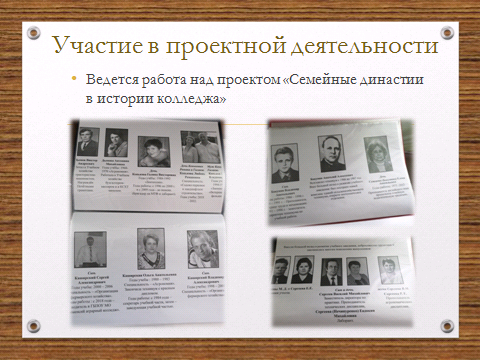 Студенты, преподаватели и выпускники колледжа вовлечены в  длительный проект «Учебные династии аграрного колледжа».В комнате истории колледжа активно ведется регулярное пополнение фондов музея наглядными материалами: письмами выпускников колледжа преподавателям, а также поиск информации с целью расширения базы данных преподавателей и сотрудников, работающих в колледже много лет назад.Работа с фондами музея направлена на изучение исторических материалов, взятых из книги воспоминаний об истории колледжа и его сотрудниках Нечипуренко Е.М.). Ведется активная работа по обновлению экспозиций. Фонд музея был пополнен уникальными учебными пособиями по биологии XIX – и начала XX веков. Экспозиции музея ежегодно пополняются лучшими творческими работами студентов. В  музейной комнате истории колледжа было проведено внеклассное мероприятие по теме: «Листая страницы семейного альбома» во время проведения Всероссийской научно-практической конференции на базе Коломенского аграрного колледжа. Открытое мероприятие, посвященное семейным династиям, впервые было проведено в стенах нашего учебного заведения. Гости мероприятия выразили огромную благодарность и поблагодарили за добрую атмосферу и уникальную информацию, с которой они познакомились в ходе проведения этой встречи.Работа музейной комнаты  Истории колледжа и  осуществляется под руководством преподавателя иностранного языка И.А. Павловой. При музейной комнате Истории колледжа  работает Совет Комнаты, в состав которого входят несколько преподавателей, ветераны нашего колледжа и студенты, которые входят в актив музея. Работа строится по составленному и утвержденному плану работы на год.Экспонаты  и фотографии прошлых лет  музейной комнаты активно используются преподавателями для проведения открытых уроков и внеклассных мероприятий.Систематически проводятся экскурсии для наших гостей, а также в праздничные и юбилейные даты. 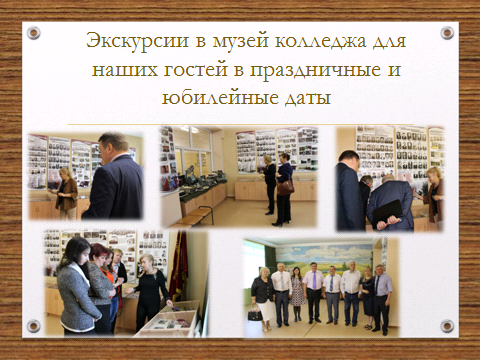 Ежегодно проводятся экскурсии для студентов - выпускников нашего колледжа. В течение ряда лет налажено тесное общение с бывшими выпускниками, а также   с ветеранами труда нашего учебного заведения. План работы Комнаты истории колледжа  выполнен. Работа признана удовлетворительной.